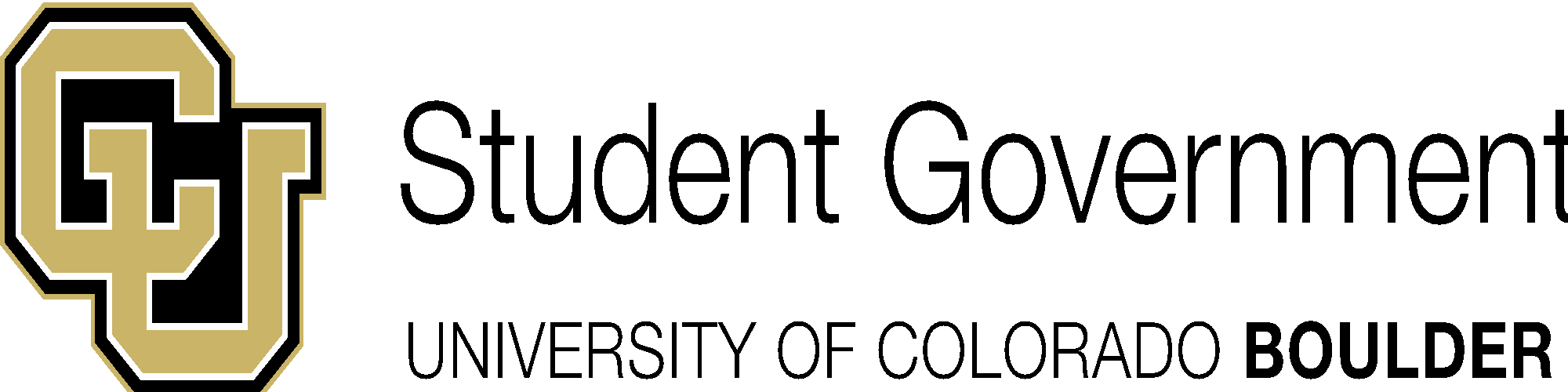 University of Colorado Student GovernmentLegislative CouncilAugust 10, 2014Sponsored By:		Eileen Sherman	Director of City and Neighborhood Relations			Garrett Jaso		Co-Director of Legislative Affairs			Alex Rugoff		Co-Director of Legislative Affairs			Chelsea Canada	President of External Affairs			Lora Roberts		President of Internal Affairs			Shannon Lacy		Director of Greek Affairs			Tyler Romero		Director of Health and Safety			Mitchell Fenton	Legislative Council President			Colin Wichman	Legislative Council Vice President			Caitlin Pratt		Representative-at-Large			Aleia Amaya		Representative-at-Large			Ethan Armitano	Representative-at-Large			Ben Nguyen		Representative-at-Large			Noha Kikhia		Representative-at-Large			Asher Vandevort	Business Co-Senator			Morgan Blanco	Business Co-Senator			Natalie Coleman	Environmental Design Co-Senator			Spencer Kalata	Environmental Design Co-Senator			Lindsey Reid		Education Co-Senator			Alfredo Reyes		Education Co-Senator			Jordyn Seimans	Journalism Co-Senator			Dylan Roberts		Council of Colleges and Schools Speaker			Bridger Ruyle		Engineering Co-Senator			Sarah Alcorn		Graduate Co-Senator			Rachel Leonard	Arts and Sciences Co-Senator			Will Fattor		Arts and Sciences Co-Senator			Andrew Hemphill	Representative Council Speaker			Michael Gillis		Graduate Co-Senator			Juedon Kebede	President of Student Affairs			Katie Raitz		Representative-at-Large			Chris Urias		Engineering Co-SenatorAuthored By:              Eileen Sherman           Director of City and Neighborhood Relations                                   Garrett Jaso                  Co-Director of Legislative Affairs                                   Alex Rugoff                 Co-Director of Legislative AffairsA Resolution to Publicly Support Measure 2A on the November 2014 City of Boulder BallotResolution HistoryThe University of Colorado at Boulder has a large student population residing in the Hill neighborhoods. These neighborhoods are not well lit. This is problematic for a number of reasons, most troubling among them that the University has too many instances of assault, especially on female students walking alone at night. Problematically, the cost of purchasing, installing, and maintaining lights is monumental and student fees cannot fund them alone. We have an incredibly opportunity to install more lighting on the Hill this year. Ballot measure 2A is a “Pay As You Go” short term sales and use tax. It is a .3% temporary sales tax increase for three years. The tax money will go to various capital improvement projects that cannot otherwise be funded with current revenues. The tax projection with the current rate and timeline amounts to about $27.6 million. The total amount for Hill Projects is $3,270,000. This money is divided between Residential Pedestrian Lighting, a commercial district event street, and commercial district irrigation and street tree improvements. If students do not live in the Hill neighborhood, many of them visit the Hill regularly to see friends, make purchases from the commercial district, attend meetings with classmates, and use the bookstore. Other capital improvement projects include the revitalization of the Boulder Creek area, which includes creek path lighting and the restoration of the underpass at Arapahoe & 13th Street and $1,500,000 for Chautauqua Pedestrian Safety Access and Lighting. Funding for the Dairy Center for the Arts and the Museum of Boulder will increase, both of which will benefit students who visit the museum and Dairy Center for class or otherwise. Including these other improvement projects, 2A will affect a large majority of the student body.  The Executive and Legislative bodies of the University of Colorado Student Government would like to publicly express support for measure 2A on behalf of the student body and will encourage voter registration as well as student voting on November 5, 2014 in support of this legislation. Resolution SummaryThis resolution advances the interests of all students by supporting a necessary safety measure for the City of Boulder and Hill neighborhood. Should this resolution pass, its authors, sponsors, and the members of CUSG pledge to publicize the benefits of 2A, and to aid in the promotion of awareness about measure 2A.Whereas, CU-Boulder and CU Student Government support increased safety measures intended to protect our student body;Whereas, CU-Boulder students of all ages access the Hill regardless of whether or not they are permanent residents;Whereas, CU Student Government has been working to achieve this type of end for years and we now have a tangible solution that will allow us to do so at a reasonable price; Whereas, 2A only increases sales tax for a period of three years;Whereas, 2A provides residential pedestrian lighting in the amount of $2,000,000;Whereas, other civic area projects will have a positive effect on students;Whereas, a representative sample of the student body showed great support for 2A;THEREFORE BE IT RESOLVED by the Legislative Council of the University of Colorado Boulder Student Government that:Section 1.It is the view of Legislative Council that the benefits of 2A will impact the University of Colorado’s student body in a positive way.Section 2.Legislative Council shows its support for the passage of 2A in the election on November 54, 2014 and will encourage our peers to vote in favor of the funding increase for safety in our surrounding neighborhoods.Section 3.Upon passage, this resolution will be distributed to the student body, Inter-Campus Student Forum, Board of Regents, CU Boulder administration, and media.Section 4.This resolution shall take effect upon passage by the legislative council and upon either obtaining the signature of two Tri-Executives or the lapse of six days without action by the Tri-Executives.Vote Count8/28/2014			Amended Section 2					Acclamation8/28/2014			Passed on 1st Reading				Acclamation9/04/2014			Passed on 2nd Reading				Acclamation____________________________ 			______________________________Juedon Kebede					Mitchell FentonPresident of Student Affairs				Legislative Council President____________________________			______________________________Lora Roberts					          	Chelsea Canada President of Internal Affairs		          		President of External Affairs